                                                                                                                                                                                               ВСЕУКРАЇНСЬКА  ЮНАЦЬКА  БАСКЕТБОЛЬНА  ЛІГА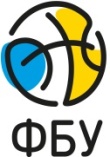 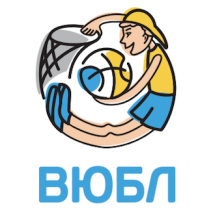 ЗАЯВОЧНИЙ  ЛИСТ  команди _______________________________________________________________________на участь в змаганнях _______________________________ віковій групи  ___________ юнаків _____ / дівчат   _____Заявка повинна бути завірена: Місцевою федерацією баскетболу  _____________________________________ Прізвище, імя та по батькові, підпис, печатка
Міським управлінням з фізичної культури та спорту ____________________ Прізвище, імя та по батькові, підпис, печатка
Тренером _____________________________________________________________ Прізвище, імя та по батькові, підпис, печатка
Лікарем лікарсько-фізкультурного диспансеру  ____Доп. 15 осіб_24.09.22_________ Прізвище, імя та по батькові, підпис, печатка
ПІДТВЕРДЖЕННЯЯ, що підписався нижче _____________________________________________________________________________                                    (прізвище, ім'я, по батькові керівника організації)                                       (напр., директор СДЮСШОР № . Київ  Іванов Іван Іванович – розбірливо)підтверджую, що всі гравці, які включені в даний заявочний лист, відповідають всім даним, представленим у заявочному листі, і мають право брати участь у змаганнях ФБУ для своєї вікової категорії й статі.Дата 							Підпис              Печатка організації   № п/пПрізвище, імя та по батьковіВ АЛФАВІТНОМУ ПОРЯДКУДата народженняАмплуаЗрістВага Приналежність до спортивного навчального закладуШкола класДомашня адреса, телефониПерший тренерВіза лікаря1……15Іваненко Тетяна Петрівна14.09.2008Центровий19285СДЮШОР № 12 м. Київ№ 34-9Київ, 01014, вул. Бастіонна, 14,   28 66 774 ПетренкоВасиль ПетровичДопущений 24.09.22ПідписПечатка 1……4ПетренкоІван Васильович03.10.1948Головний тренерЗТУ  МС Головний тренерЗТУ  МС Головний тренерЗТУ  МС ДБК «ОРЛИ»м. КиївСДЮШОР  № 10Київ, 02315, вул. Марченко, б. 15, кв.48, 067-1890282basketclub@ukr.netКиїв, 02315, вул. Марченко, б. 15, кв.48, 067-1890282basketclub@ukr.netКиїв, 02315, вул. Марченко, б. 15, кв.48, 067-1890282basketclub@ukr.net